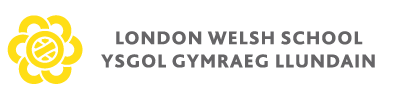 Ebrill / April 2018Holiadur Rhieni ar gyfer adnabod Disgyblion Mwy Abl a ThalentogParents’ Questionnaire for identifying More Able and Talented  PupilsEnw'r Plentyn / Name of Child:________________________________________ Blwyddyn / Year: ________________Dyddiad / Date: __________________ 1. Beth mae eich plentyn yn ei wneud yn arbennig o dda? / What does your child do really well? ____________________________________________________________________________________________________________________________________________________________________________________________________________________________________________________________________________________________________________________________________________________________2. Oes yna un camp arbennig/llwyddiant mae eich plentyn yn falch ei b/fod wedi ei gyflawni? / What single achievement do you think your child is proudest of? ____________________________________________________________________________________________________________________________________________________________________________________________________________________________________________________________________________________________________________________________________________________________3. Beth mae eich plentyn yn ei fwynhau fwyaf am yr ysgol? / What does your child most enjoy about school? ____________________________________________________________________________________________________________________________________________________________________________________________________________________________________________________________________________________________________________________________________________________________4. Pa agweddau o waith ysgol mae eich plentyn yn ei fwynhau fwyaf? e.e. dysgu’n annibynnol, gweithgareddau grŵp, trafodaethau ayyb. / What aspects of schoolwork does your child most enjoy? e.g. independent learning, group activities, discussions etc. ____________________________________________________________________________________________________________________________________________________________________________________________________________________________________________________________________________________________________________________________________________________________5. Beth mae eich plentyn yn hoffi ei wneud fwyaf yn y cartref? / What does your child most like doing at home? ____________________________________________________________________________________________________________________________________________________________________________________________________________________________________________________________________________________________________________________________________________________________6. Beth sy’n ymddangos bwysicaf i'ch plentyn ar yr adeg hon yn ei b/fywyd? / What seems most important to your child at this time in his or her life? ____________________________________________________________________________________________________________________________________________________________________________________________________________________________________________________________________________________________________________________________________________________________7. Oes unrhyw beth arall a allai ein helpu i nodi galluoedd a thalentau arbennig eich plentyn? E.e. chwaraeon, cerddoriaeth, celf ayyb. / Is there anything else which might help us identify your child’s particular abilities and talents? E.g. sporting, music, art achievements etc. ______________________________________________________________________________________________________________________________________________________________________________________________________________________________________________________________________________________________________________________________________________________________________________________________________________________________________________________________________________________________________________________________________________________________________________________________________________________________________________________________________________________________________________________________________________________________________________________________________________________________________________________________________________________________________Byddai’n dda clywed am lwyddiannau eich plentyn y tu allan i’r ysgol yn y dyfodol hefyd. /                          Please keep us up-to-date on your child’s achievements outside of school.